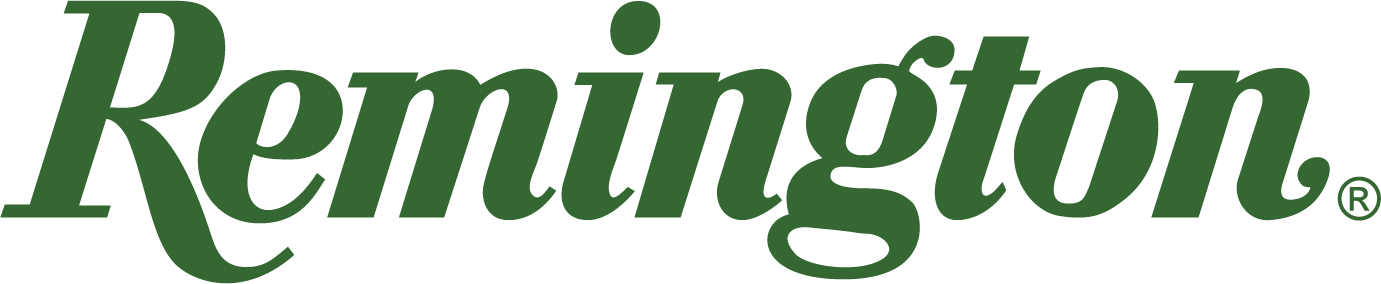 FOR IMMEDIATE RELEASE 		 		 Remington Announces New Partnership with Ganka Inc.Lonoke, Arkansas – October 3, 2022 – Remington Ammunition has officially welcomed Ganka Inc., a leading distributor of high-quality outdoor clothing and accessories, as a new licensee partner. Ganka represents an extensive line of leading brands, and this partnership is designed to provide essential apparel and footwear to hunters, hikers and outdoor enthusiasts. “We are thrilled to begin working with Ganka,” said Danny Evans, Remington’s Director of Licensed Products. “As a prominent leader in import and sale of a wide range of outdoor apparel, they have a great reputation in the industry and showcase their dedication to the market through their competitive and impressive manufacturing.” Since 1935, Ganka has produced durable and innovative products catered to the outdoor lifestyle. Based out of Québec, CA, the company supplies apparel to more than 3,600 clients throughout Canada and the U.S. Come fall 2023, Remington fans can find an exciting line of products for men, women and children including base layer clothing, handwear, headwear, footwear and more. “Remington’s resurgence has rekindled the public's love for this world-renowned emblematic name. In association with the new licensed and passionate partners that we are at Ganka Inc. you will find products that meet the highest standards of the Remington brand,” said Ganka CEO Martin Jobin. “With more than 85 years of expertise in the outdoor industry, through design, production and importation of products, accessories and clothing, Ganka Inc. is proud to associate itself with the Remington name and to put its know-how and knowledge to good use by actively participating in this wind of renewal.”Remington is always seeking quality partners to represent the Remington lifestyle in new product categories. Please contact Danny Evans at danny.evans@remington.com with inquiries.Find Remington ammunition at dealers nationwide and online. For more information on Remington ammunition and accessories, visit www.remington.com.Press Release Contact: Jonathan HarlingRemington Public RelationsE-mail: remingtonammopr@murrayroadagency.comAbout RemingtonFrom muskets to modern day, generations of hunters and shooters have trusted Remington ammunition and accessories. Loaded in Lonoke, Arkansas by American workers, our wide array of pioneering sporting and hunting ammunition promises to get the job done every time the trigger is pulled. At Remington, we’re here for everyone who loads a round of ammo into a handgun, rifle, or shotgun. We’ve been here since 1816. Together, Remington and America have fought and won wars, put food on millions of tables and brought countless generations together at the range and in the field. We are proud of each and every round that rolls off our factory line. A brand of outdoor sports and recreation company Vista Outdoor, Remington is bringing a renewed focus to ammunition, innovation, and quality – all while staying true to Remington’s legendary heritage and stature as an American icon.